Sesto corso di introduzione all’apicoltura presso l’Orto Botanico di Torino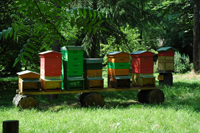 Gli Apicoltori dell’Orto Botanico Lorenzo Domenis e Marco Cucco organizzano ilSesto corso di introduzione all’Apicoltura presso l’Orto Botanico di TorinoGli incontri si terranno presso l’Orto Botanico di Torino (Aula 3) nei giorni di sabato o domenica, nei mesi di Marzo e Aprile 2019, con il seguente calendario e programma:- Domenica 31 marzo 2019, h 10.00-12.00: Lezione teorica (Aula III – Orto Botanico di Torino): Biologia delle api. Metodi e materiali utilizzati per l’allevamento delle api, installazione di un apiario, conduzione dell’alveare durante l’anno, prevenzione della sciamatura, costituzione di nuove famiglie.
- Sabato 6 aprile 2019, h 10.00-12.00: Sessione pratica (Apiario dell’Orto Botanico di Torino) Visita degli alveari e valutazione delle famiglie.
- Domenica 7 aprile 2019, h 10.00-12.00: Lezione teorica (Aula 3 – Orto Botanico di Torino) I prodotti dell’alveare (miele, polline, propoli, pappa reale, cera e veleno): tecniche produttive e proprietà.
- Sabato 13 aprile 2019, h 10.00-12.00: Sessione pratica (Apiario dell’Orto Botanico di Torino) Sessione pratica: visita degli alveari e valutazione delle famiglie.
- Domenica 14 aprile 2019, h 10.00-12.00: Lezione teorica (Aula 3 – Orto Botanico di Torino) Principali patologie apistiche (varroasi, peste americana, peste europea, nosemiasi); normativa apistica e apicoltura urbana. Buffet conviviale di fine corso.Termine di iscrizione: 24 marzo 2019Minimo 10 partecipanti.
Quota di iscrizione: 75 euro; la quota è comprensiva di un biglietto di ingresso valido per una visita guidata dell’Orto Botanico in una delle cinque giornate del corso, negli orari di apertura previsti)
Le date delle lezioni pratiche potranno subire variazioni in caso di condizioni meteorologiche avverse.Per iscriversi o avere ulteriori informazioni contattare gli apicoltori, all’indirizzo mail apincitta@libero.it o L. Domenis: 339-1264609, M. Cucco: 340-7995529.Cliccare qui per scaricare il programma del corso apicoltura 2019